Grade Scale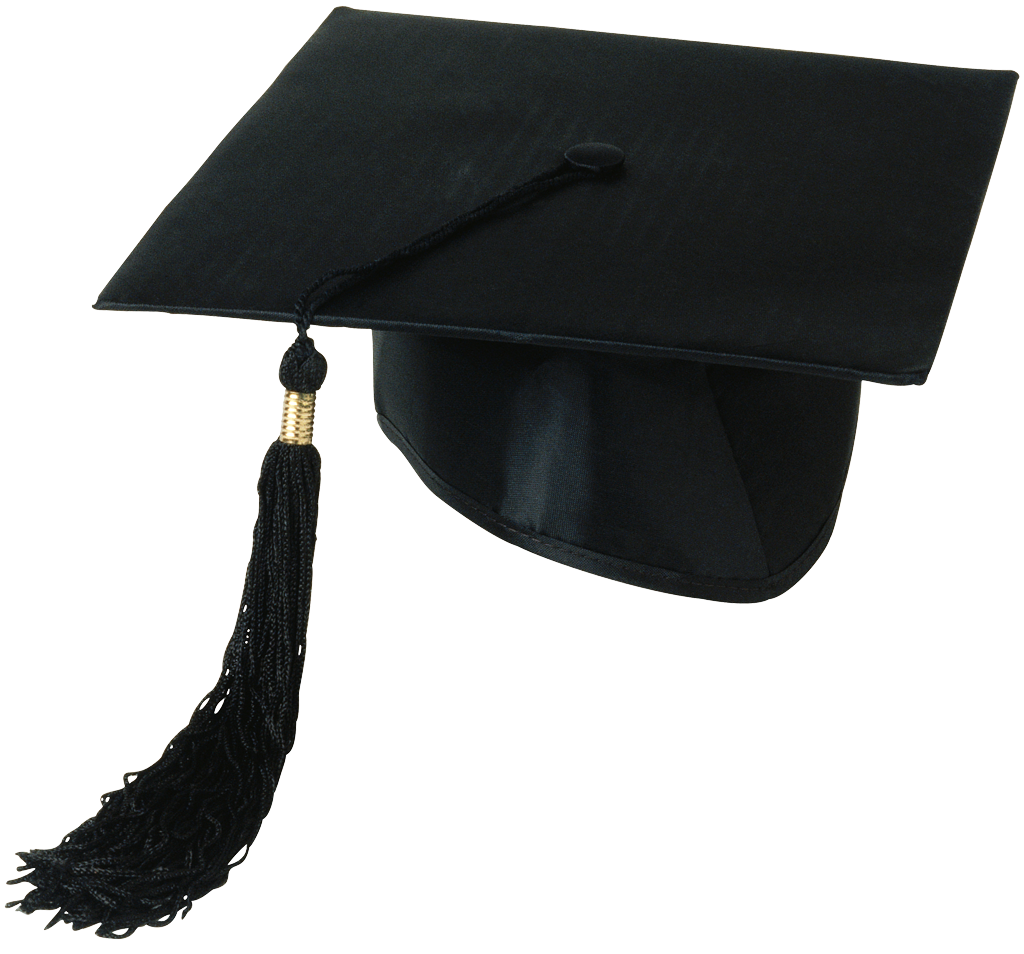 A+  	98 - 100%A			96 - 98A-		94 - 95B+		92 – 93B			89 – 90B-		87 – 88C+		85 – 86C			82 – 83C-  	80 – 81D+		78 – 79D			72 – 75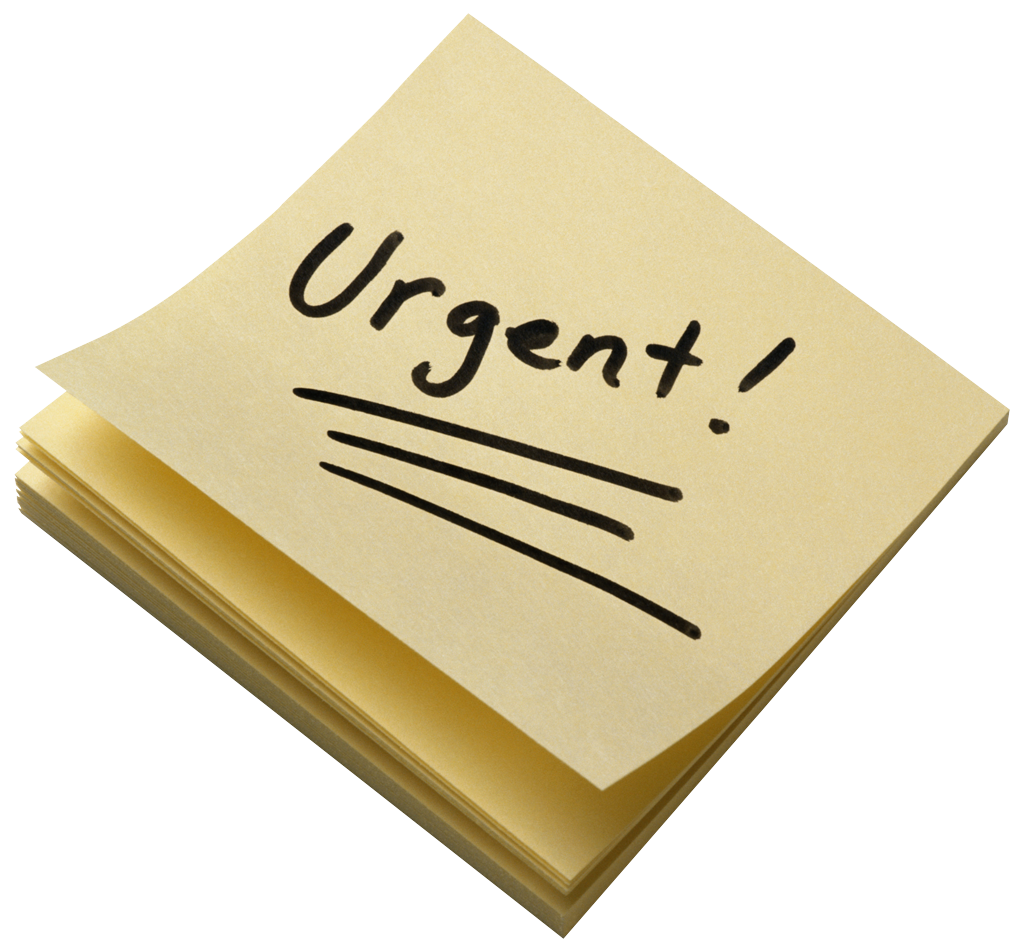 D-		70 – 71F			 0 - 69	